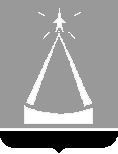 ГЛАВА  ГОРОДСКОГО  ОКРУГА  ЛЫТКАРИНО  МОСКОВСКОЙ  ОБЛАСТИПОСТАНОВЛЕНИЕ______  № ______г.о. ЛыткариноО признании утратившими силу отдельных постановлений Главы городского округа ЛыткариноВ соответствии с Федеральным законом от 06.10.2003 №131-ФЗ «Об общих принципах организации местного самоуправления в Российской Федерации», Федеральным законом от 02.05.2006 №59-ФЗ «О порядке рассмотрения обращений граждан Российской Федерации», Федеральным законом от 13.03.2006 №38-ФЗ «О рекламе», постановлением Главы городского округа Лыткарино от 26.12.2019 № 964-п «Об утверждении административного регламента по предоставлению муниципальной услуги «Выдача разрешений на установку и эксплуатацию рекламных конструкций, аннулирование ранее выданных разрешений на территории городского округа Лыткарино», постановляю: 1. Признать утратившими силу:1.1. постановление Главы городского округа Лыткарино от 03.08.2018   № 499-п «Об  отмене пункта 5.6.5. административного регламента по предоставлению муниципальной услуги «Выдача разрешений на установку и эксплуатацию рекламных конструкций, аннулирование ранее выданных разрешений», утвержденного постановлением Главы города Лыткарино                              от 17.05.2018г. №350-п»;1.2.  постановление Главы городского округа Лыткарино от 04.10.2018  № 630-п «О  внесении изменений в административный регламент по предоставлению муниципальной услуги «Выдача разрешений на установку и эксплуатацию рекламных конструкций, аннулирование ранее выданных разрешений».2. Начальнику Управления архитектуры, градостроительства и инвестиционной политики г.Лыткарино (А.И. Панин) обеспечить опубликование настоящего постановления в установленном порядке и размещение на официальном сайте городского округа Лыткарино в сети «Интернет».3. Контроль за выполнением настоящего постановления возложить на Первого заместителя Главы Администрации городского округа Лыткарино                     К.А. Кравцова.                                                                                                      Е.В. Серегин